Фотоматериал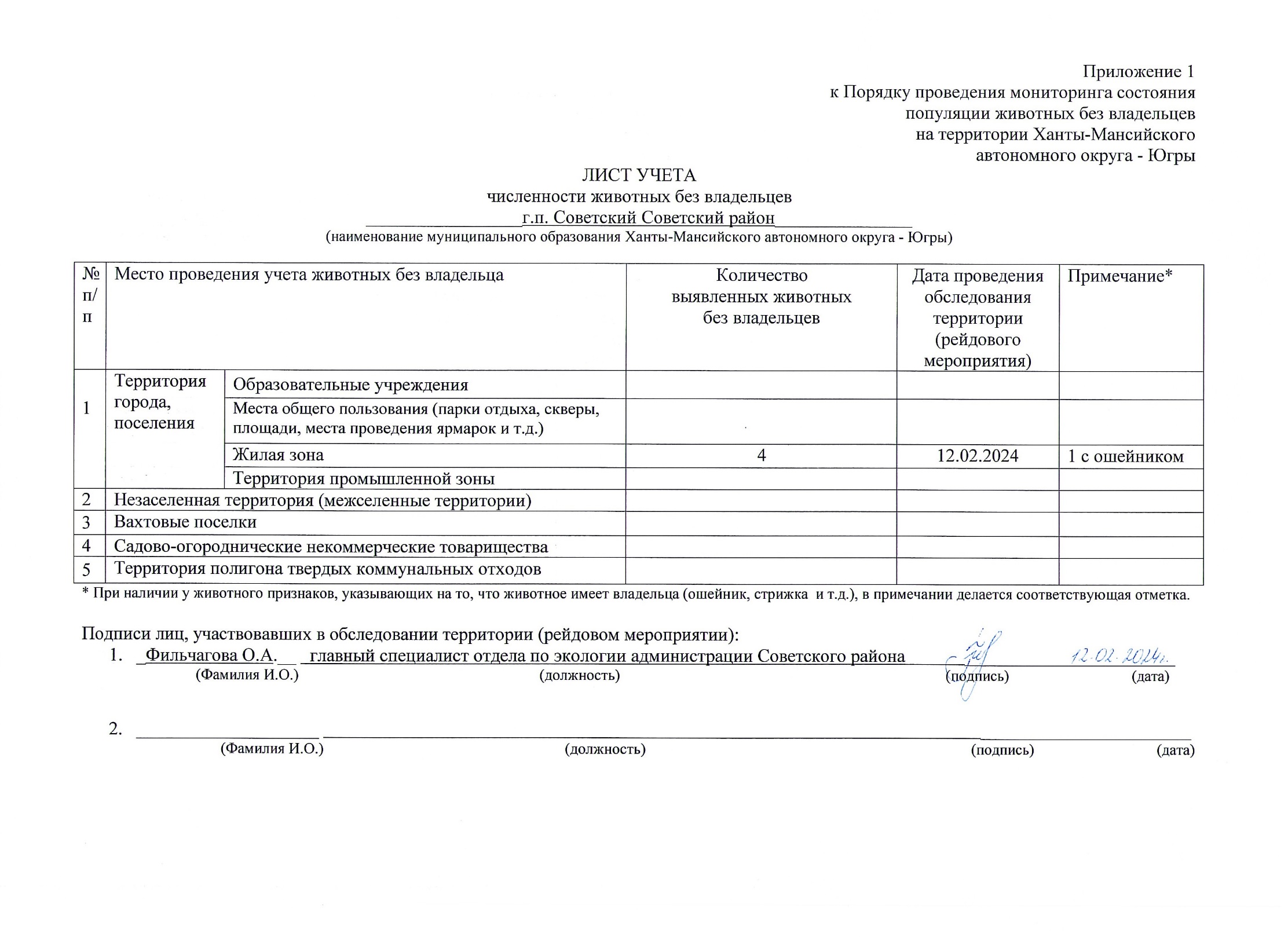 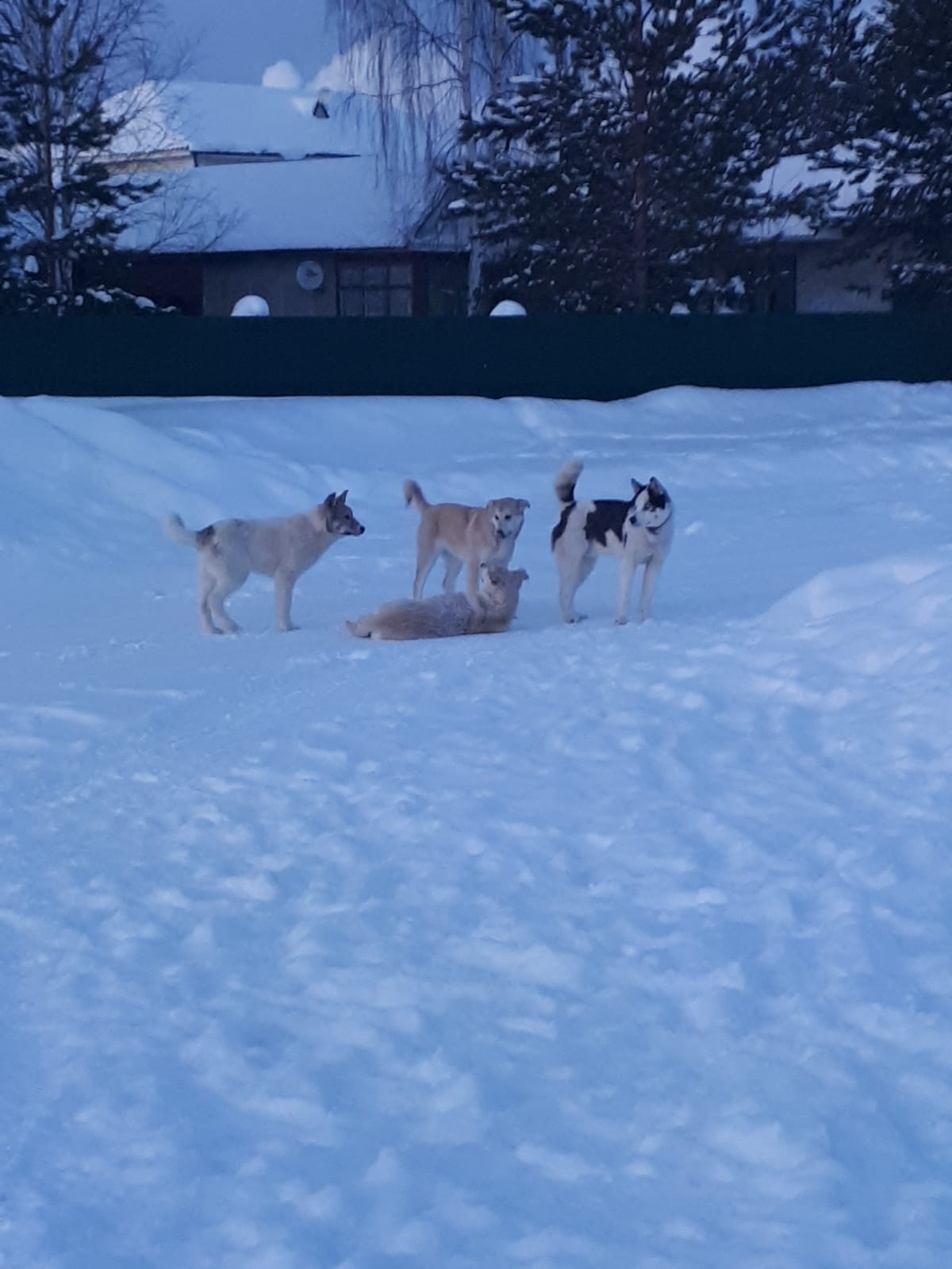 г.п. Советский  на пересечении ул. Зеленая и ул. Весенняя